MOZAIKA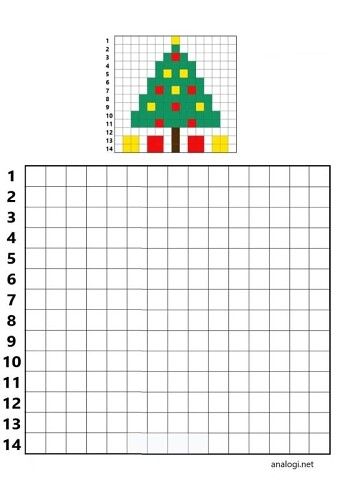 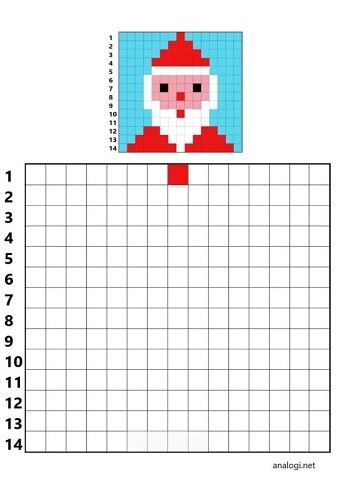 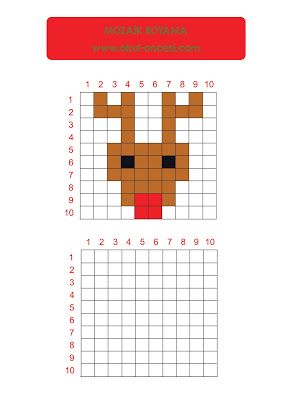 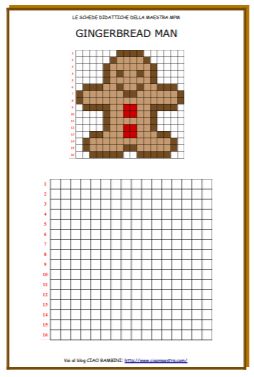 